西城区现代教育信息技术中心2020-2021学年度第二学期开设继教课程的通知各中小学、职高及特教：为继续贯彻落实好《西城教育现代化 2035》的精神，适应即将到来的北京市中小学教师信息技术能力提升2.0计划，健全教师培训管理体系，创新教师培养模式。在疫情时期，完善线上信息化教研培训工作的开展，现代教育信息技术中心本学期共开设7门课程，课程将全部采取线上授课形式，现将课程内容通知如下，请学校通知相关教师到西城教育研修网上报名，并按要求扫码加入微信群获取线上授课信息，以便顺利参加继教活动。一、教育信息化研究与应用（四）课程编号：802973 ，专业必修，32学时/3学分面向对象：学校信息化工作相关教师、网管教师、电教教师。时间：以下日期（周三）上午 9:00-11:00 首次培训时间3月31日上午9点联系人：程莉，联系电话：83259899转338,请加入下图微信群，请注明学校+姓名，实名入群。微信群二维码：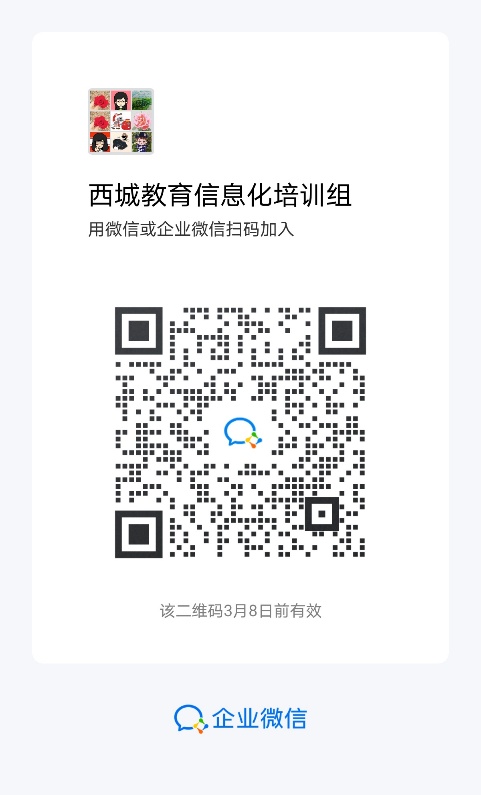 课程安排如下：二、数字化校园网络与信息安全认识（上）课程编号：802975 ，选修，40学时/4学分面向对象：网管教师、学校信息化工作相关教师。时间：以下日期（周四）上午 9:00-11:00 首次培训时间3月18日上午9点联系人：程莉，联系电话：83259899转338 刘杨， 83259899转324、325,请加入下图微信群，请注明学校+姓名，实名入群。微信群二维码：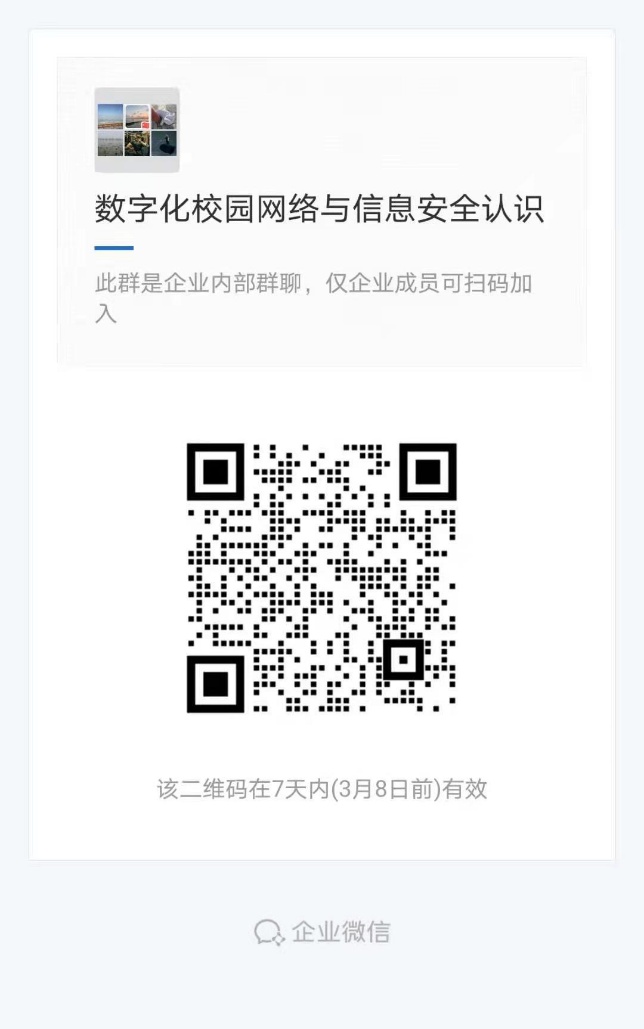 课程安排如下：三、学校信息化建设、管理与应用（下）课程编号：802976 ，专业必修，12学时/1分面向对象：西城区教育信息化兼职教研员。时间：以下日期（周三）上午9点-11点，首次培训时间：4月21日上午9点联系人：程莉，联系电话：83259899转338课程安排如下：四、STEM课程教学实践探索课程编号：802977 ，专业必修，40学时/4学分面向对象：中、小学学科教师、学校信息化工作相关教师、电教教师、综合实践课教师。时间：以下日期（周四）下午2:00-4：00，首次培训时间3月11日下午2点联系人：耿佳，联系电话：83259899-372微信群二维码：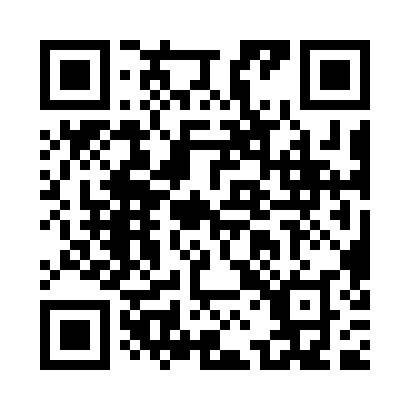 课程安排如下：五、教育办公技术工具（下）：实战Excel课程编号：802978 ，选修，40学时/4学分面向对象：学科教师、学校信息化工作相关教师。时间：以下日期（周三）下午2点-4点，首次培训时间：3月3日下午2点联系人：谢晓，联系电话：83259899转347。微信群二维码：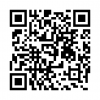 课程安排如下：六、电子学籍管理专项应用技能提升（十二）课程编号：802979 ，专业必修，20学时/2学分  面向对象：学籍管理员。时间：以下日期（周四）下午2点-4点，首次培训时间3月4日下午2点联系人：徐文，联系电话：83259899转343，请加入QQ群“西城电子化学籍管理”：40351280QQ群二维码：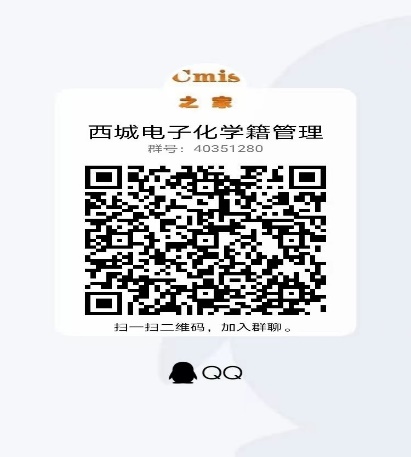 课程安排如下：七、视频制作概论（基础篇） 课程编号：802980 ,专业必修，40学时/4分面向对象：学校信息化工作相关教师、电教教师。时间：隔周周三下午1:30-4:30 首次培训时间3月10日下午1:30 联系人：耿岩、霍菲、杨洋 联系电话：83259899转371/360/342QQ群：173986951，名称：西城音视频教研；微信群名称：西城区音视频制作教研活动课程安排如下：西城区现代教育信息技术中心教研培训部2021年3月1日日期授课内容3月31日“网络安全伴你我，全民防骗公益行”中小学教师专题培训活动4月14日疫情期间中小学线上直播案例展示4月28日网络安全法律法规认知提升5月12日网络安全意识与认知教育5月26日混合式教学（一）6月9日混合式教学（二）6月23日专题网络研修7月7日专题网络研修日期授课内容3月18日网络架构安全分析3月25日网络安全域隔离实现访问控制4月1日网络设备安全配置关键点4月8日网络安全设备原理与配置关键点4月15日病毒木马查杀与APT攻击检测4月22日主机系统黑客入侵路线与防御思路4月29日Windows系统漏洞检测5月6日Windows系统加固实践5月13日Linux系统安全管理实践5月20日Linux系统安全加固实践日期授课内容4月21日新技术参观交流5月19日学校信息化建设与应用研讨6月16日网络教研——区域信息化建设探索日期授课内容3月11日STEM教育基本理论和实践探索（专家讲座）3月18日STEM教育探索实践分享4月1日预备课《塔的力量》课程体验4月15日STEM教学资源和工具使用4月29日《设计护膝》课程体验（上）5月13日《设计护膝》课程体验（下）5月20日《设计滤水器》课程体验6月3日《设计桥梁》课程体验和设计说明6月17日STEM课程教学实践总结（测试）7月1日STEM课程教学实践答疑、分享日期授课内容3月10日数组函数：统计利器SUMPRODUCT()数组公式3月17日组合函数（1）：随机成绩、随机分组RANDBETWEEN()+CHOOSE()随机抽奖INDEX()+RANDBETWEEN()换算年龄TODAY()+DATEDIF()将中英文分离LEFT()+LENB()+LEN()3月31日组合函数（2）：判断单元格是否包含某字符FIND()或IF()+COUNTIF()多条件选择IF()+AND()、OR()、NOT()隐藏部分电话号码SUBSTITUTE()+MID()根据标题查找内容VLOOKUP()+MATCH()4月14日计算单利、复利、折现率计算单利——银行存款计算复利——保险计算折现率制作并打印效率台历自定义填充序列设置单元格格式批量选中设置打印区域4月28日两表格数据对比两个表格数据顺序一致，找区别找出两表格中相同项大量数据的对比一个表格的数据匹配到另一个表格5月12日成绩分析（1）计算中考成绩对5个班的成绩进行简单的分析（标准差）多列排序、排名5月26日成绩分析（2）分数段统计标准分及其应用6月9日跨表算分跨表取值IFERRORAVERAGEIF、AVERAGEIFS综合应用6月16日实战数据透视表利用数据透视表统计耗材用量个人学段成绩卡片利用透视表计算标准偏差6月23日不常见很实用的功能：条件格式-色阶条件格式-数据条迷你图邮件合并Excel助力文件批量改名日期授课内容3月4日本学期电子学籍工作安排4月8日学籍平台新增功能梳理5月6日学籍平台问题交流6月3日学生卡工作交流7月1日期末重点工作梳理日期授课内容3月10日图像、设备的基础知识3月24日影视镜头的基础知识之一4月7日影视镜头的基础知识之二4月21日拍摄注意的一些技巧5月19日采风实践6月2日与采访拍摄相关的话题6月16日专题片的基础介绍6月30日校园栏目介绍7月7日剪辑基础介绍